LL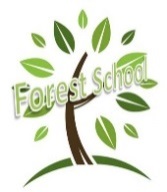 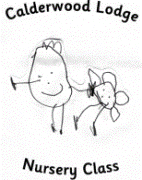 Forest SchoolsMarch 2016Mon.Tue.Wed.Thu.Fri.Sat.Sun.123456AM: Group 3PM: Group 5AM: Group 2PM: Group 678910111213AM: PM: Group 4  AM:PM: Group 114151617181920AM: Group 3PM: Group 5AM: Group 2PM: Group 621222324252627AM:PM: Group 1 AM: PM: Group 428LL: HH: Dawud NN: 293031notes